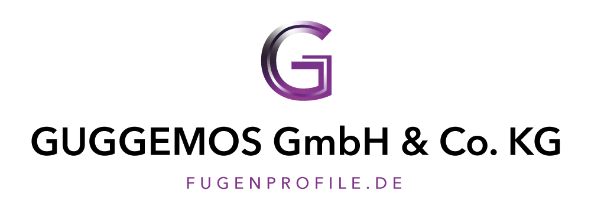 Profilsystem Stra Board  Ausschreibungstext:
 orange markierte Angaben sind vom Planer auf das jeweilige BV. anzupassen _________ mHerstellen einer Dehn- / Pressfuge / Tagesfeldabschalung in Betonfahrstraßen und Oder Freiflächen mit Schwerlastfugenprofil Stra Board  Eigenstehendes Profilsystem mit integrierter Dämmstoffeinlage Stärke 20 mm als mögliche Bewegungsaufnahme. Vor Betoneinbau setzen und auf oberflächenfertige Höhe der Betonbodenplatte mittels integrierten Gewindefüßen nivellieren.Querkraftverdübelung gegen horizontalen und vertikalen Versatz der BodenplatteQuerkraftdübel QK20/25, e = 500 mm, kunststoffbeschichtet(Prüfbericht über Auszugsverhalten der TU München erforderlich)Sicherung der Höhenlage durch die am Profil integrierte Dornhülse HNL20/25Profilbezeichnung:		Stra Board  Profilhöhe:			100 – 400 mmQuerkraftdübel:		Ø 20 mm / Ø 25 mm Länge 400 mmElementlänge:		3000 mm€ __________/ lfm	€  ______________ GesamtBezugsquelle:Guggemos GmbH & Co. KGIglauer Straße 686316 Friedberg OT DerchingTel: +49(0)821/455 969 0Fax +49(0)821/455 969 6service@fugenprofile.dewww.fugenprofile.de